Swine Health Information Center Research Proposal  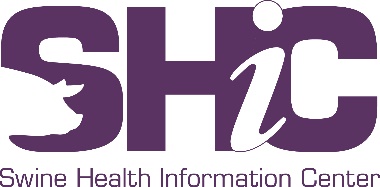 2024Proposal Cover PageIt is our policy to honor the confidentiality of each research proposal to protect investigators from having their ideas exposed to unnecessary critique and discussion.  However, during review, the reviewer may make discreet inquiries on protocol mechanics if it improves the quality of his/her evaluation, so long as the source and nature of the work is undisclosed.  Please limit proposal to three pages, single spaced, using 12-point Times New Roman font), in addition to the budget pageThe Swine Health Information Center will use this description to help assign a priority to the proposal after it has been reviewed by experts for scientific soundness and to communicate the objective of the research to a lay audience. Please be complete, concise and convey your answers in a manner appropriate for the audience.Project Objectives - list multiple objectives separately and explain clearly the research questions to be answeredProcedures to achieve these objectives - include details of Experimental Design and Methods.  Discuss and reference all assays, procedures, and statistical tests used in the study.  Description of Quality Assurance/Quality Control Plan - QA/QC basically refers to all those things good investigators do to make sure their measurements are right on (accurate; the absolute true value), reproducible (precise; consistent), and have a good estimate of their uncertainty. In the regulatory arena, this aspect of data collection is as crucial to the final outcome of a confrontation as the numbers themselves. It specifically involves following established rules in the field and lab to assure everyone that the sample is representative of the site.Schedule/timeline for proposed research.Certification - most institutions require approval of proposals before submission.  Please indicate this step has been completed by supplying the names, title, email address and phone number of the personnel from the grants office, college and department who have approved your proposal for submission. PROPOSALS MAY BE REJECTED IF THIS INFORMATION IS NOT INCLUDED.Budget for Project – see template; the fourth page of the three-page proposalOverhead and indirect costs are typically NOT covered by Swine Health Information Center research funds.  Graduate student support, student and other hourly labor, and post-doctoral support will be allowed.  Partial support for principal investigators (PI) on less than a 12-month salaried appointment will be allowed if a detailed budget narrative addressing the amount of requested support in relation to the PI project time commitment justifies the expense.  Equipment, except for disposable equipment such as test tubes, etc., is not allowed unless explained in the proposal, included in the budget, and approved in advance by SHIC.   	Budget format – Costs MUST be indicated in a three-column format with SHIC, Institution, and Total columns.Other funding requested or anticipated in support for this project must be indicated in an additional budget column.  Letters of cooperation from project co-investigators and other collaborators. (included in addition to the three-page proposal plus budget page)Budget (add lines as required):Project #(SHIC use only)(SHIC use only)(SHIC use only)Category: Choose one: (Diagnostics ; Data Analysis; Program)(Diagnostics ; Data Analysis; Program)(Diagnostics ; Data Analysis; Program)(Diagnostics ; Data Analysis; Program)(Diagnostics ; Data Analysis; Program)(Diagnostics ; Data Analysis; Program)(Diagnostics ; Data Analysis; Program)(Diagnostics ; Data Analysis; Program)(Diagnostics ; Data Analysis; Program)Project Title:Requested Funding Amount:Requested Funding Amount:Requested Funding Amount:Requested Funding Amount:Project Duration:Project Duration:Project Duration:Principal Investigator and Title:Principal Investigator and Title:Principal Investigator and Title:Institution:Institution:Address:Address:City, ST   ZIPCity, ST   ZIPPhone:Phone:FAX: Email:Email:Co-Investigator(s)Institution, City, StateEmail address1. 2. 3. 4. 5. Contracts/Grants Administrator Name:     (person to receive contracts, if funded)Contracts/Grants Administrator Name:     (person to receive contracts, if funded)Contracts/Grants Administrator Name:     (person to receive contracts, if funded)Contracts/Grants Administrator Name:     (person to receive contracts, if funded)Contracts/Grants Administrator Name:     (person to receive contracts, if funded)Contracts/Grants Administrator Name:     (person to receive contracts, if funded)Contracts/Grants Administrator Name:     (person to receive contracts, if funded)Contracts/Grants Administrator Name:     (person to receive contracts, if funded)TitleTitleOrganizationOrganizationAddressAddressAddressAddressCityStateStateZIPPhonePhonePhoneFaxE-Mail	I (Principal Investigator) certify that the Grants and Contracts Administrator has reviewed this proposal prior to its submission to the Swine Health Information Center for possible funding.	I (Principal Investigator) certify that the Grants and Contracts Administrator has reviewed this proposal prior to its submission to the Swine Health Information Center for possible funding.	I (Principal Investigator) certify that the Grants and Contracts Administrator has reviewed this proposal prior to its submission to the Swine Health Information Center for possible funding.	I (Principal Investigator) certify that the Grants and Contracts Administrator has reviewed this proposal prior to its submission to the Swine Health Information Center for possible funding.	I (Principal Investigator) certify that the Grants and Contracts Administrator has reviewed this proposal prior to its submission to the Swine Health Information Center for possible funding.	I (Principal Investigator) certify that the Grants and Contracts Administrator has reviewed this proposal prior to its submission to the Swine Health Information Center for possible funding.	I (Principal Investigator) certify that the Grants and Contracts Administrator has reviewed this proposal prior to its submission to the Swine Health Information Center for possible funding.	I (Principal Investigator) certify that the Grants and Contracts Administrator has reviewed this proposal prior to its submission to the Swine Health Information Center for possible funding.	I (Principal Investigator) certify that the Grants and Contracts Administrator has reviewed this proposal prior to its submission to the Swine Health Information Center for possible funding.	I (Principal Investigator) certify that the Grants and Contracts Administrator has reviewed this proposal prior to its submission to the Swine Health Information Center for possible funding.	I (Principal Investigator) certify that the Grants and Contracts Administrator has reviewed this proposal prior to its submission to the Swine Health Information Center for possible funding.	I (Principal Investigator) certify that the Grants and Contracts Administrator has reviewed this proposal prior to its submission to the Swine Health Information Center for possible funding.	I (Principal Investigator) certify that the Grants and Contracts Administrator has reviewed this proposal prior to its submission to the Swine Health Information Center for possible funding.	I (Principal Investigator) certify that the Grants and Contracts Administrator has reviewed this proposal prior to its submission to the Swine Health Information Center for possible funding.	I (Principal Investigator) certify that the Grants and Contracts Administrator has reviewed this proposal prior to its submission to the Swine Health Information Center for possible funding.	I (Principal Investigator) certify that the Grants and Contracts Administrator has reviewed this proposal prior to its submission to the Swine Health Information Center for possible funding.	I (Principal Investigator) certify that the Grants and Contracts Administrator has reviewed this proposal prior to its submission to the Swine Health Information Center for possible funding.	I (Principal Investigator) certify that the Grants and Contracts Administrator has reviewed this proposal prior to its submission to the Swine Health Information Center for possible funding.	I (Principal Investigator) certify that the Grants and Contracts Administrator has reviewed this proposal prior to its submission to the Swine Health Information Center for possible funding.	I (Principal Investigator) certify that the Grants and Contracts Administrator has reviewed this proposal prior to its submission to the Swine Health Information Center for possible funding.	I (Principal Investigator) certify that the Grants and Contracts Administrator has reviewed this proposal prior to its submission to the Swine Health Information Center for possible funding.	I (Principal Investigator) certify that the Grants and Contracts Administrator has reviewed this proposal prior to its submission to the Swine Health Information Center for possible funding.	I (Principal Investigator) certify that the Grants and Contracts Administrator has reviewed this proposal prior to its submission to the Swine Health Information Center for possible funding.	I (Principal Investigator) certify that the Grants and Contracts Administrator has reviewed this proposal prior to its submission to the Swine Health Information Center for possible funding.	I (Principal Investigator) certify that the Grants and Contracts Administrator has reviewed this proposal prior to its submission to the Swine Health Information Center for possible funding.	I (Principal Investigator) certify that the Grants and Contracts Administrator has reviewed this proposal prior to its submission to the Swine Health Information Center for possible funding.	I (Principal Investigator) certify that the Grants and Contracts Administrator has reviewed this proposal prior to its submission to the Swine Health Information Center for possible funding.	I (Principal Investigator) certify that the Grants and Contracts Administrator has reviewed this proposal prior to its submission to the Swine Health Information Center for possible funding.	I (Principal Investigator) certify that the Grants and Contracts Administrator has reviewed this proposal prior to its submission to the Swine Health Information Center for possible funding.	I (Principal Investigator) certify that the Grants and Contracts Administrator has reviewed this proposal prior to its submission to the Swine Health Information Center for possible funding.	I (Principal Investigator) certify that the Grants and Contracts Administrator has reviewed this proposal prior to its submission to the Swine Health Information Center for possible funding.	I (Principal Investigator) certify that the Grants and Contracts Administrator has reviewed this proposal prior to its submission to the Swine Health Information Center for possible funding.CategoryCategoryDescription (if needed)SHICInstitution SupportOther SupportTotal1) Personnel (include name where appropriate)1) Personnel (include name where appropriate)1) Personnel (include name where appropriate)1) Personnel (include name where appropriate)1) Personnel (include name where appropriate)1) Personnel (include name where appropriate)2) Contracted Services (diagnostic fees, computer access, etc)2) Contracted Services (diagnostic fees, computer access, etc)2) Contracted Services (diagnostic fees, computer access, etc)2) Contracted Services (diagnostic fees, computer access, etc)2) Contracted Services (diagnostic fees, computer access, etc)2) Contracted Services (diagnostic fees, computer access, etc)3) Assay and Testing Fees (“per sample” costs not included under Supplies)3) Assay and Testing Fees (“per sample” costs not included under Supplies)3) Assay and Testing Fees (“per sample” costs not included under Supplies)3) Assay and Testing Fees (“per sample” costs not included under Supplies)3) Assay and Testing Fees (“per sample” costs not included under Supplies)3) Assay and Testing Fees (“per sample” costs not included under Supplies)4) Travel4) Travel4) Travel4) Travel4) Travel4) Travel5) Equipment (non-disposable items, please contact SHIC if greater than $500)5) Equipment (non-disposable items, please contact SHIC if greater than $500)5) Equipment (non-disposable items, please contact SHIC if greater than $500)5) Equipment (non-disposable items, please contact SHIC if greater than $500)5) Equipment (non-disposable items, please contact SHIC if greater than $500)5) Equipment (non-disposable items, please contact SHIC if greater than $500)6) Supplies (disposable items and reagents)6) Supplies (disposable items and reagents)6) Supplies (disposable items and reagents)6) Supplies (disposable items and reagents)6) Supplies (disposable items and reagents)6) Supplies (disposable items and reagents)7) Animal Cost (list only net cost if animals will be salvaged)7) Animal Cost (list only net cost if animals will be salvaged)7) Animal Cost (list only net cost if animals will be salvaged)7) Animal Cost (list only net cost if animals will be salvaged)7) Animal Cost (list only net cost if animals will be salvaged)7) Animal Cost (list only net cost if animals will be salvaged)8) Animal Care (per diem care, housing, and feed)8) Animal Care (per diem care, housing, and feed)8) Animal Care (per diem care, housing, and feed)8) Animal Care (per diem care, housing, and feed)8) Animal Care (per diem care, housing, and feed)8) Animal Care (per diem care, housing, and feed)9) Shipping, Handling, Mailing Expenses9) Shipping, Handling, Mailing Expenses9) Shipping, Handling, Mailing Expenses9) Shipping, Handling, Mailing Expenses9) Shipping, Handling, Mailing Expenses9) Shipping, Handling, Mailing Expenses10) Other expenses (list)10) Other expenses (list)10) Other expenses (list)10) Other expenses (list)10) Other expenses (list)10) Other expenses (list)11) Indirect Cost Recovery (SHIC does not pay ICR, please contact SHIC with questions)11) Indirect Cost Recovery (SHIC does not pay ICR, please contact SHIC with questions)11) Indirect Cost Recovery (SHIC does not pay ICR, please contact SHIC with questions)11) Indirect Cost Recovery (SHIC does not pay ICR, please contact SHIC with questions)11) Indirect Cost Recovery (SHIC does not pay ICR, please contact SHIC with questions)11) Indirect Cost Recovery (SHIC does not pay ICR, please contact SHIC with questions)12) TOTAL12) TOTAL12) TOTAL12) TOTAL12) TOTAL12) TOTALExplanation (if required):Explanation (if required):Explanation (if required):Explanation (if required):Explanation (if required):Explanation (if required):